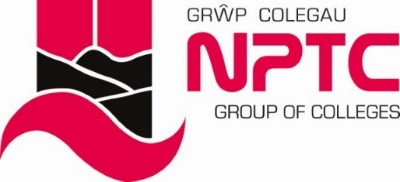 Person SpecificationLecturerEssentialDesirableQualifications / ExperienceLevel 6 qualification (Degree or equivalent) in relevant discipline*Relevant experience*Teaching qualification *IT literate equivalent to level 4*Level 2 qualification in English (GCSE or equivalent) *Level 2 qualification in Maths (GCSE or equivalent) *Registration with the Education Workforce Council*First Aid Certificate *Fire Marshal qualification *Level 3 Certificate for Essential Skills Practitioners*Assessor Awards / Verifier Awards (or equivalent) *CircumstancesAble to work flexibly, including early mornings, evenings and weekends where required*Able to travel as needed to fulfill the requirements of the post*Personal SkillsExcellent time management skills*Organised and methodical*Excellent administrative skills*Able to provide pastoral care *Able to work independently*Interpersonal SkillsExcellent communication skills – written and oral*Excellent presentation skills*Able to work as part of a team*Empathetic to learners’ needs*Able to motivate others*Able to communicate in Welsh*Personal AttributesCommitment to Quality*Commitment to Continuing Professional Development*Commitment to Diversity*Professional*Reliable*Motivated *Adaptable*